Orienteringsridt d. 13/6 2015 kl. 10-?Vi holder orienteringsridt med sjove poster i Vestskoven. Ruten er ca. 10 km, og der rides i hold og efter kort.Start ved Skovbørnehaven, Hede Enge 29, 2765 Smørum. Der er mulighed for trailerparkering, på marken overfor Skovbørnehavens legeplads, hvis du kommer langvejs fra.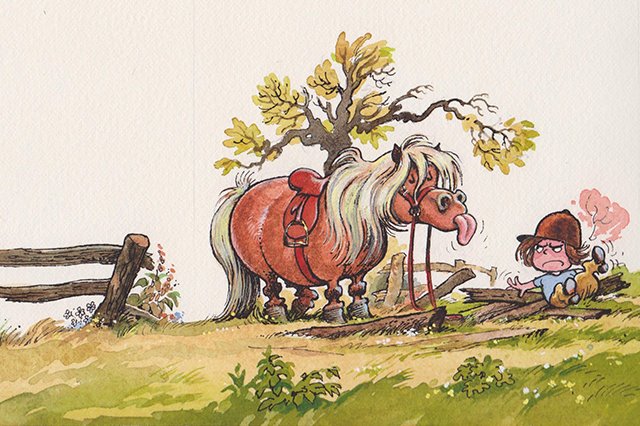 Pris:	Medlemmer 50 kr. Ikke-medlemmer 75 kr. 
Tilmelding til bredde@skoer.dk senest d. 10. juni. Indskud for start skal indsættes på konto 2279-4387228719. Oplys rytters navn på overførslen.Mvh Breddeudvalget, SKØR